Supplementary materialsEmotional, psychological, and cognitive changes throughout the COVID-19 pandemic in Italy: Is there an advantage of being an older adult?SummarySection A- Descriptive statistics and differences at T1 between participants who completed both the T1 and T2 assessments, and those who did not complete the second interview.Section B- Age-related differences in mood and the Beliefs and Consequences of contagion scales.Additional analyses section- Results from the linear mixed-effects models run considering the third assessment point (T3; December, 2020).Section ATable S1. Descriptive statistics of the demographic characteristics and the measures of interest by age group and assessment occasion.Note. MOCA-Blind: Montreal Cognitive Assessment-Blind; PANAS: Positive Affect and Negative Affect Scales.Table S2. Differences at T1 for the measures of interest between younger adults who completed also the second interview and who did not complete the second interview.Table S3. Differences at T1 for the measures of interest between older adults who completed also the second interview and who did not complete the second interview.Note. MOCA-Blind: Montreal Cognitive Assessment-Blind; PANAS: Positive Affect and Negative Affect Scales.Section BLinear mixed-effects models (Pinheiro and Bates, 2000) were run for mood (depression) and the Beliefs and Consequences of contagion scales with Age group (young adults vs. older adults) and Time (T1 vs. T2) as predictors, and random intercepts for participants. Maximum likelihood estimation was used with likelihood ratio test to assess the significance of the effects.Mood (depression scores)Figure S1. Model plots for the Beck Depression Inventory-II (young adults) and the Geriatric Depression Scale (older adults) scores by time. 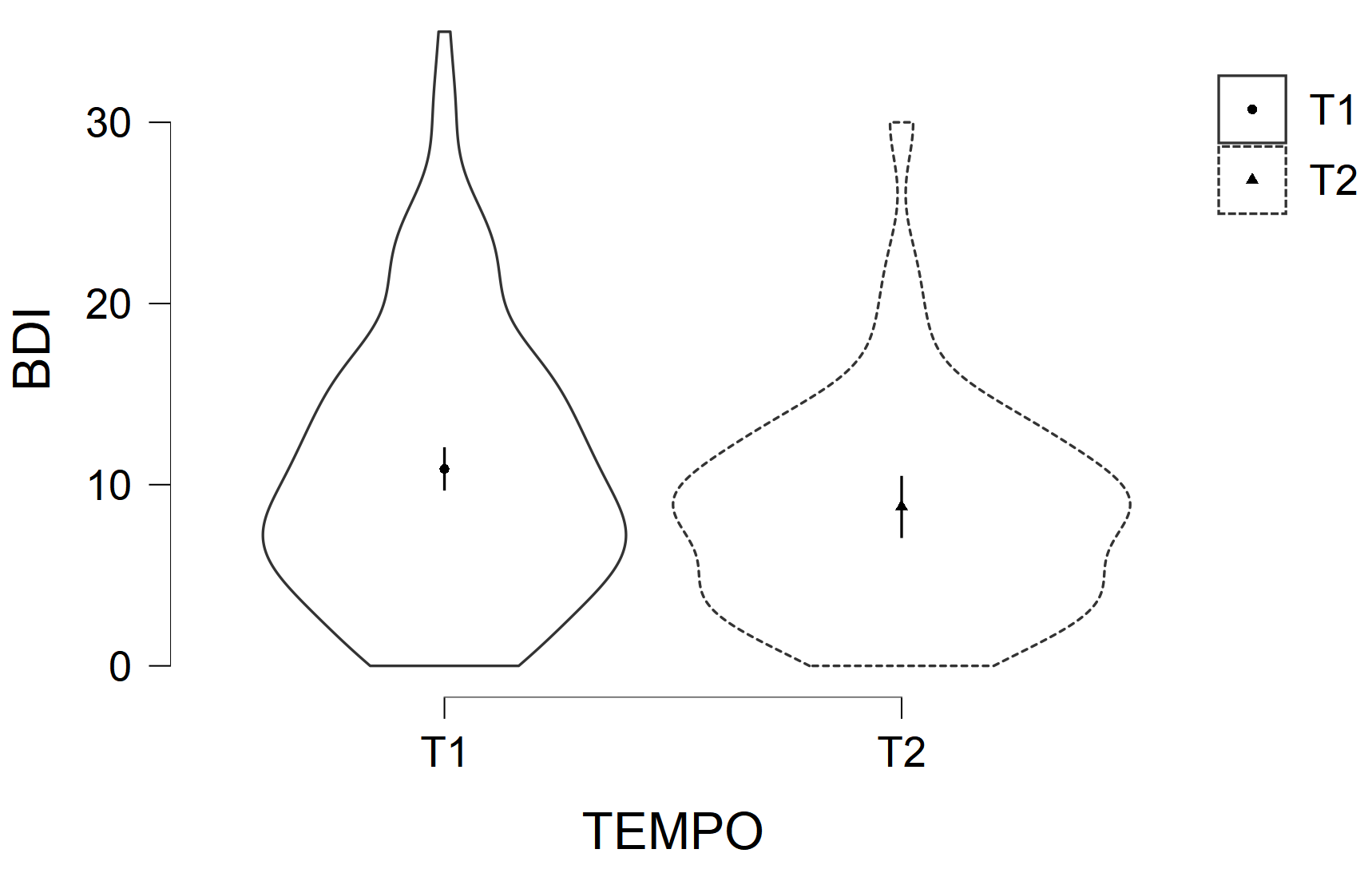 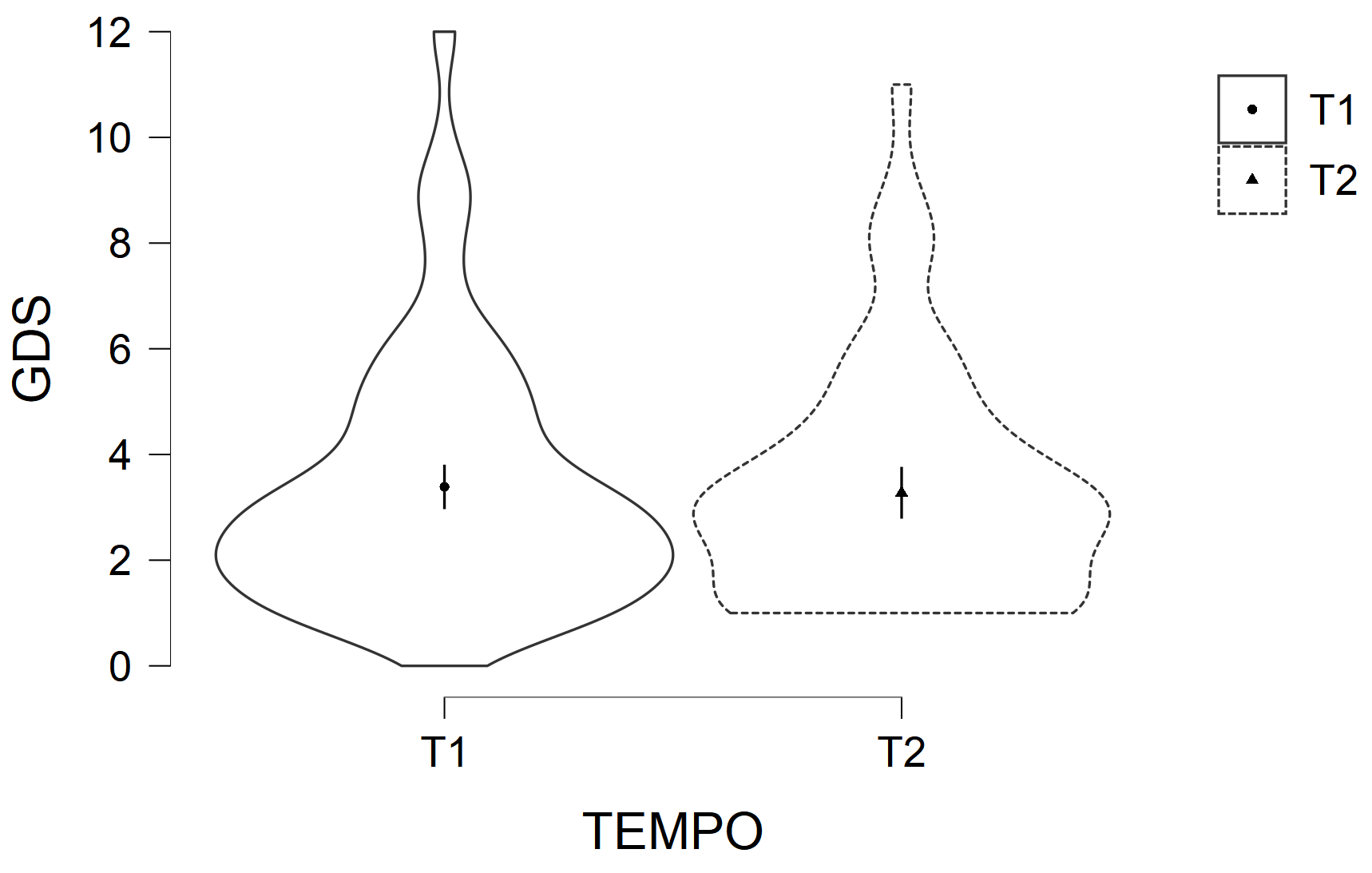 Table S4. Models’ summary.Results showed a main effect of Time for young adults, but not for older adults. Young adults reported higher BDI-II scores at T1 than at T2 (ß = -2.10 [-3.68; -0.51] p = .010). When considering also the third assessment occasion (T3; December 2020), this pattern of results was confirmed.Beliefs of Contagion scaleFigure S2. Model plot for the Beliefs of Contagion scale by age group and time. 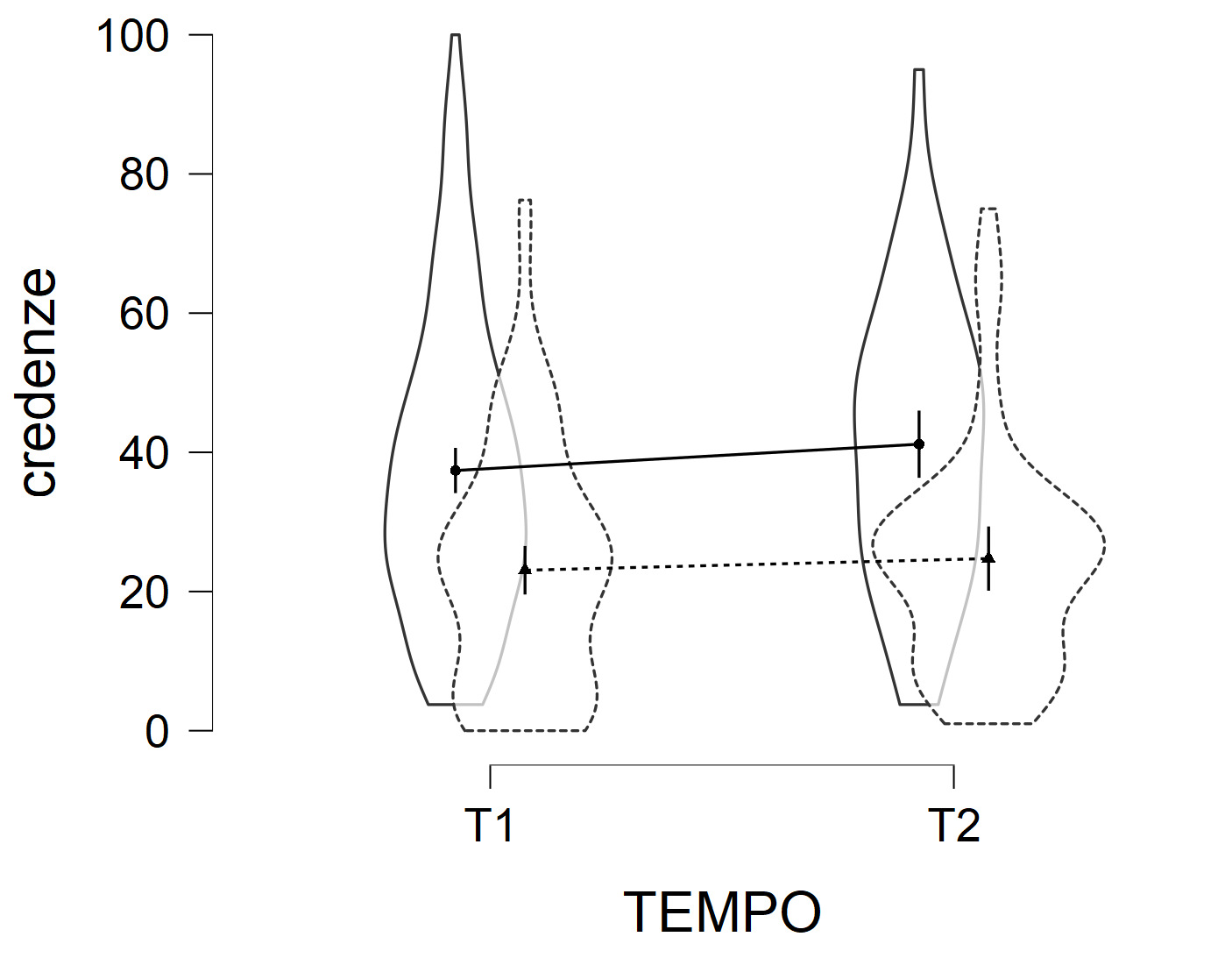 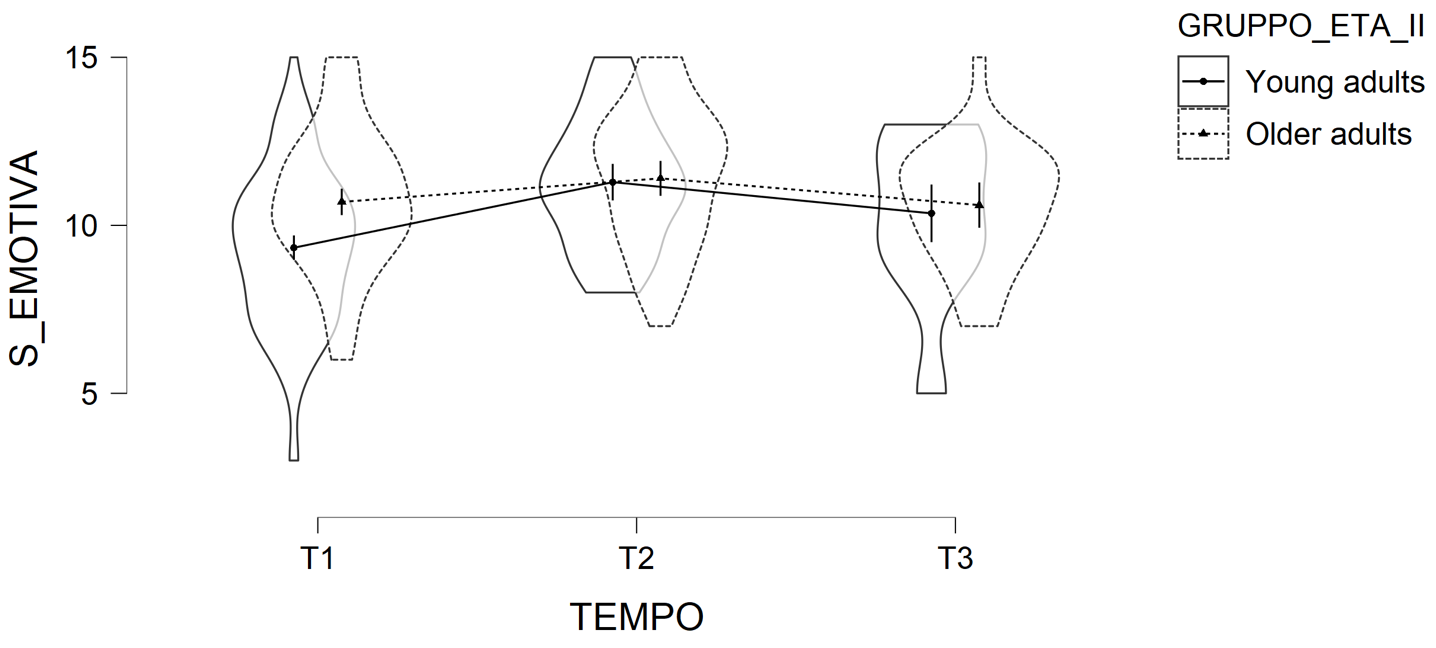 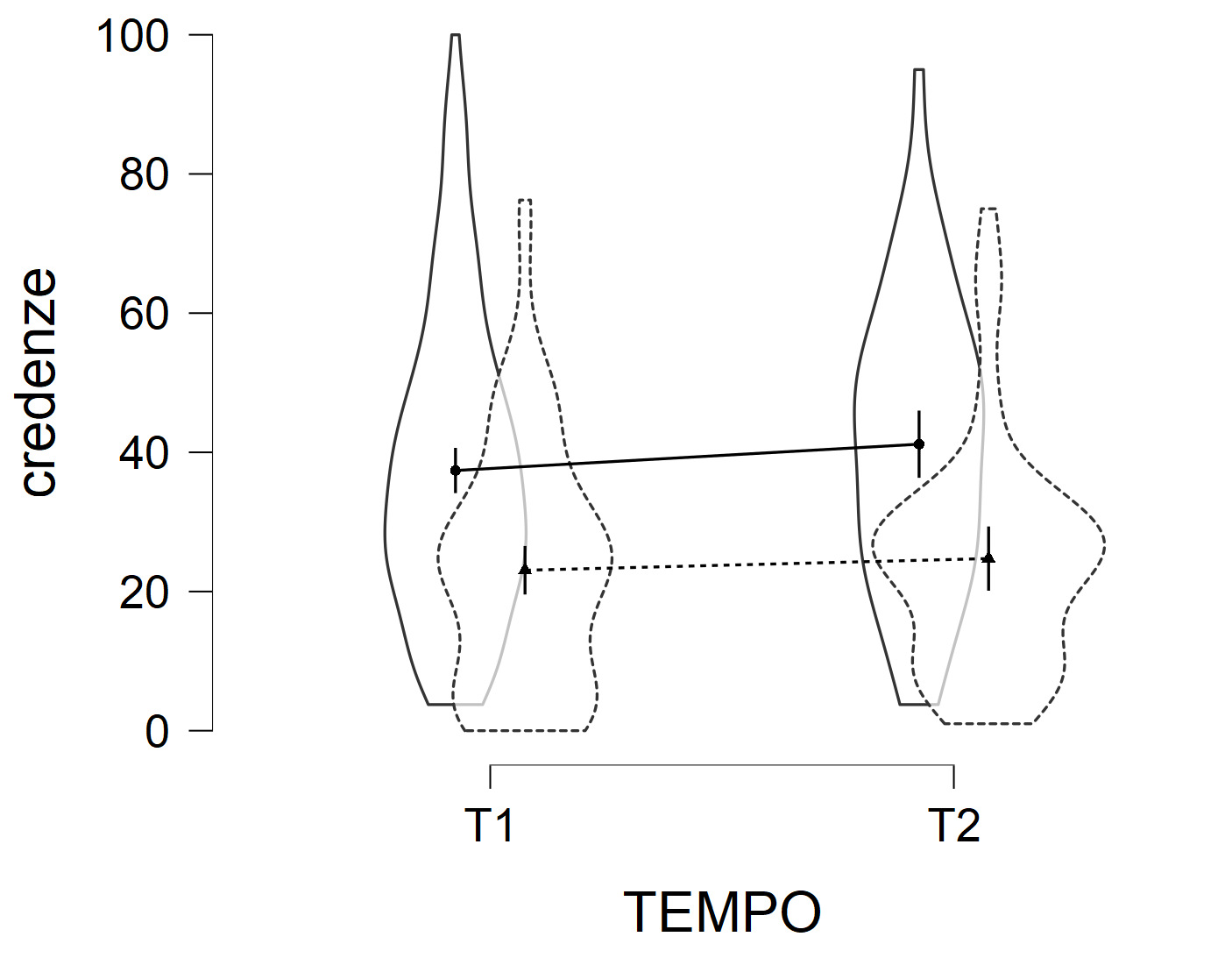 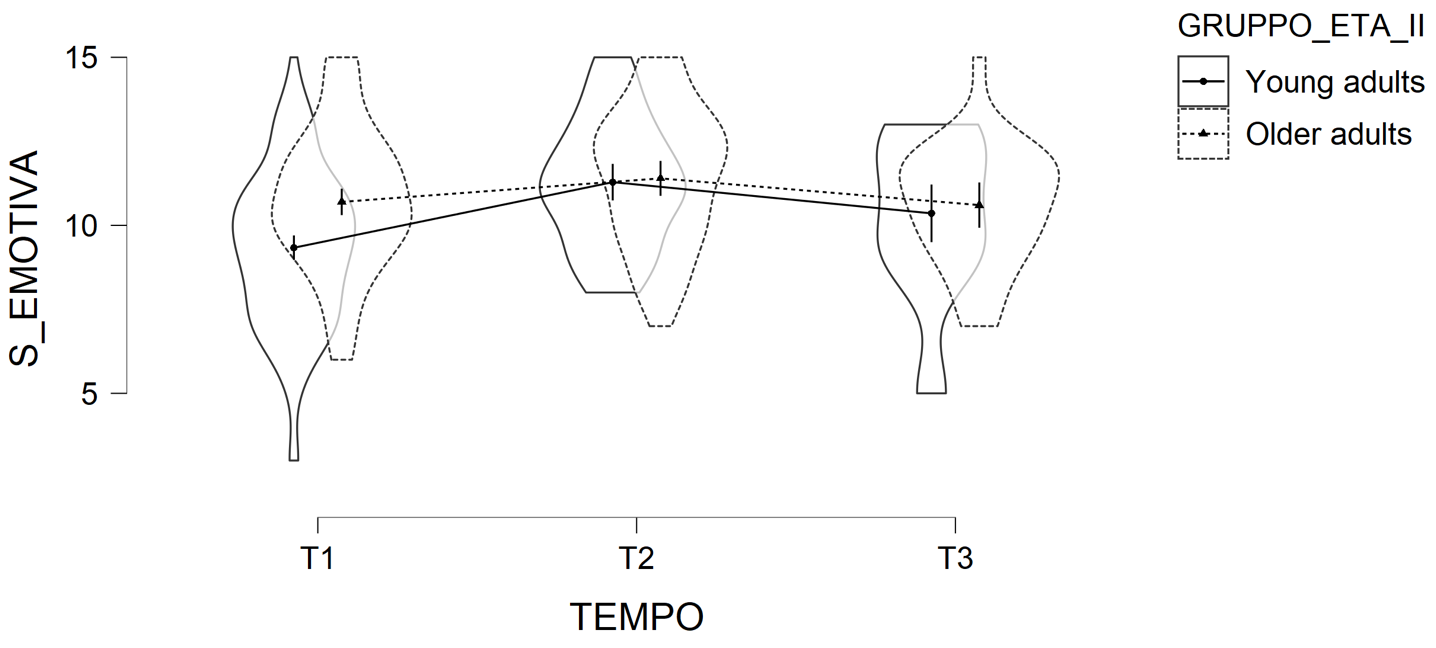 Table S5. Model summary.Results showed a main effect of Age group. Younger adults reported higher beliefs for themselves or loved ones of being infected by COVID-19 than older adults (ß = 15.38 [10.63; 20.33] p < .001). When considering also the third assessment occasion (T3; December 2020), a main effect of Time also emerged (χ2(2) = 30.29, p <.001). Participants reported higher beliefs of being infected by COVID-19 between T2 and T3 (ß = 10.57 [5.85; 15.24] p < .001), and at T3 than at T1 (ß = 13.33 [8.77; 17.89] p < .001).Consequences of Contagion scaleFigure S3. Model plot for the Consequences of Contagion scale by age group and time. 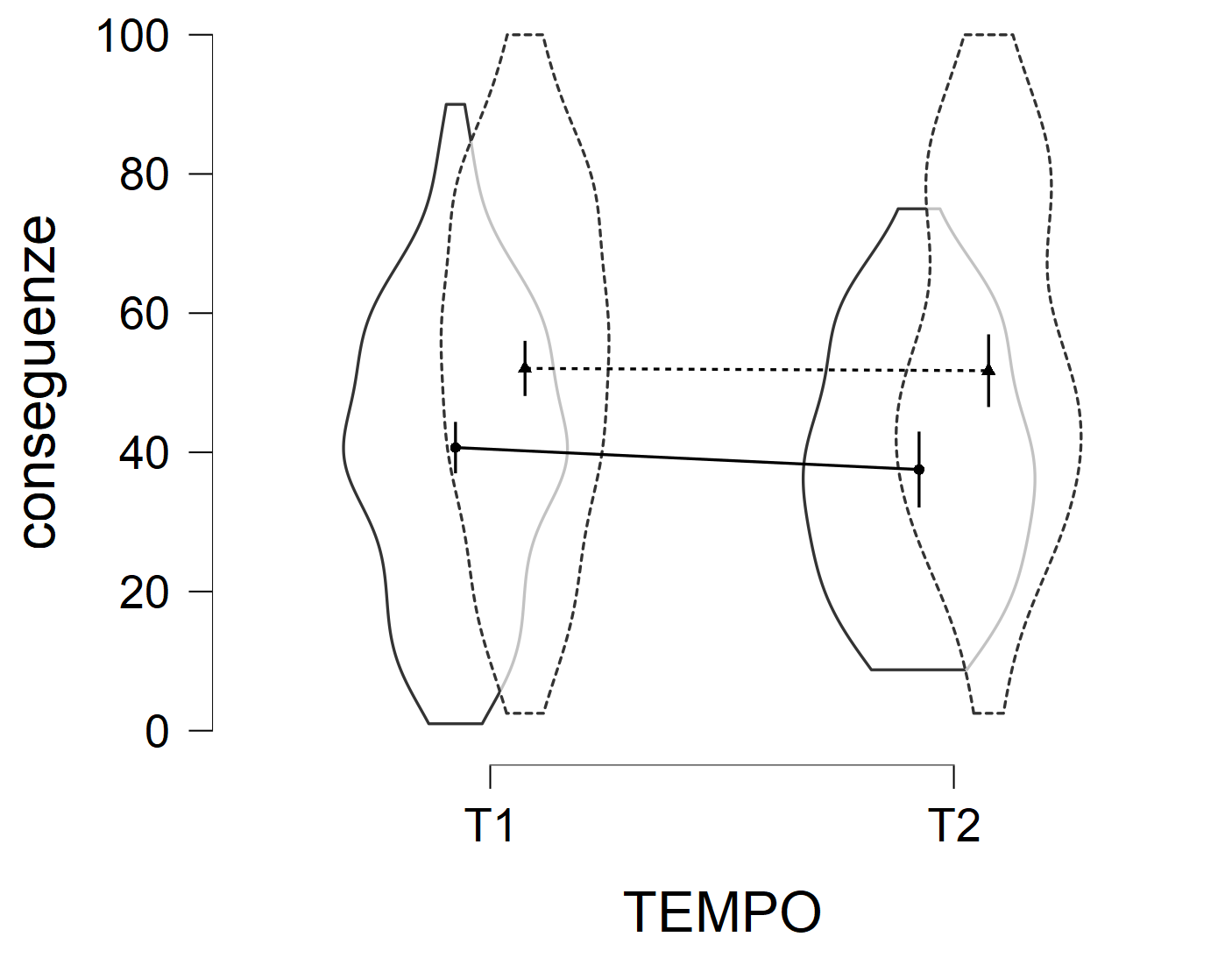 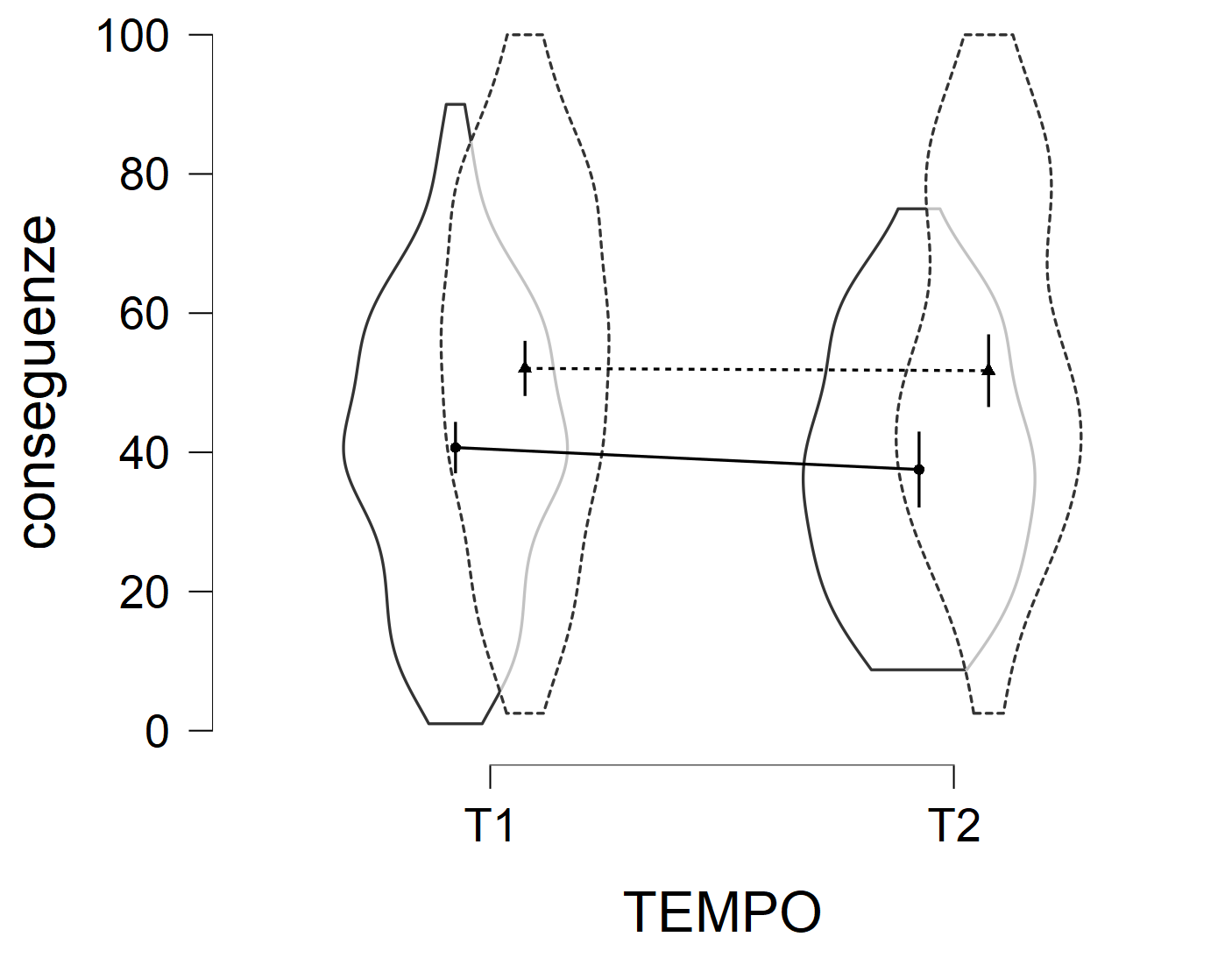 Table S6. Model summary.Results showed a main effect of Age group. Older adults reported higher beliefs for themselves or loved ones of suffering severe consequences (i.e., being hospitalized or dying) due to the contagion than younger adults (ß = 12.79 [7.42; 18.16] p < .001). When considering also the third assessment occasion (T3; December 2020) this pattern of result was confirmed.Additional analyses sectionPsychological and emotional functioningLinear mixed-effects models were run for all the emotional and psychological measures, with Age group (young adults vs. older adults) and Time (T1 vs. T2 vs. T3) as predictors, mood (depression) and the Beliefs and Consequences of contagion scales -BCS and CCS- as covariates. Maximum likelihood estimation was used with likelihood ratio test to assess the significance of the effects.PANAS-Positive emotionsFigure S4. Model plot for the PANAS-Positive emotions by age group and time.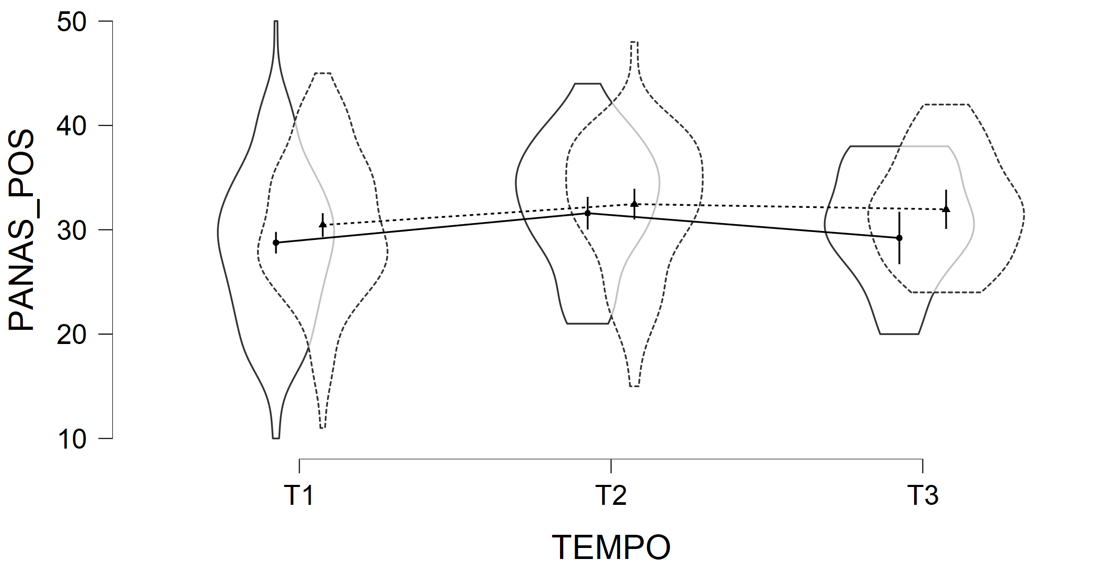 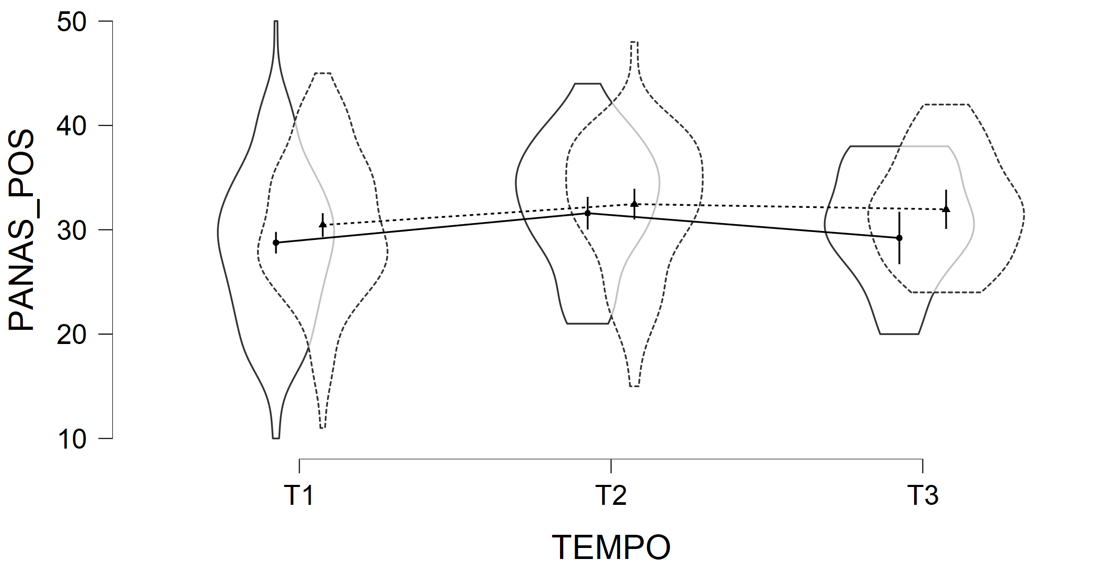 Table S5. Model summary.Results confirmed that mood was a significant covariate for the PANAS-Positive emotions. The main effect of Time showed that participants reported lower positive affect at T1 than at T2 (ß = 2.41 [1.38; 3.44] p < .001), but neither between T2 and T3 (ß = -1.43 [-3.01; 0.15] p = .230) nor between T1 and T3 (ß = 0.97 [-0.57; 2.51] p = .661). A main effect of Age group emerged. Older adults reported overall higher positive affect than younger adults (ß = 1.77 [0.05; 3.49] p < .001) when considering a longer period of time.PANAS-Negative emotionsFigure S5. Model plot for the PANAS-Negative emotions by age group and time.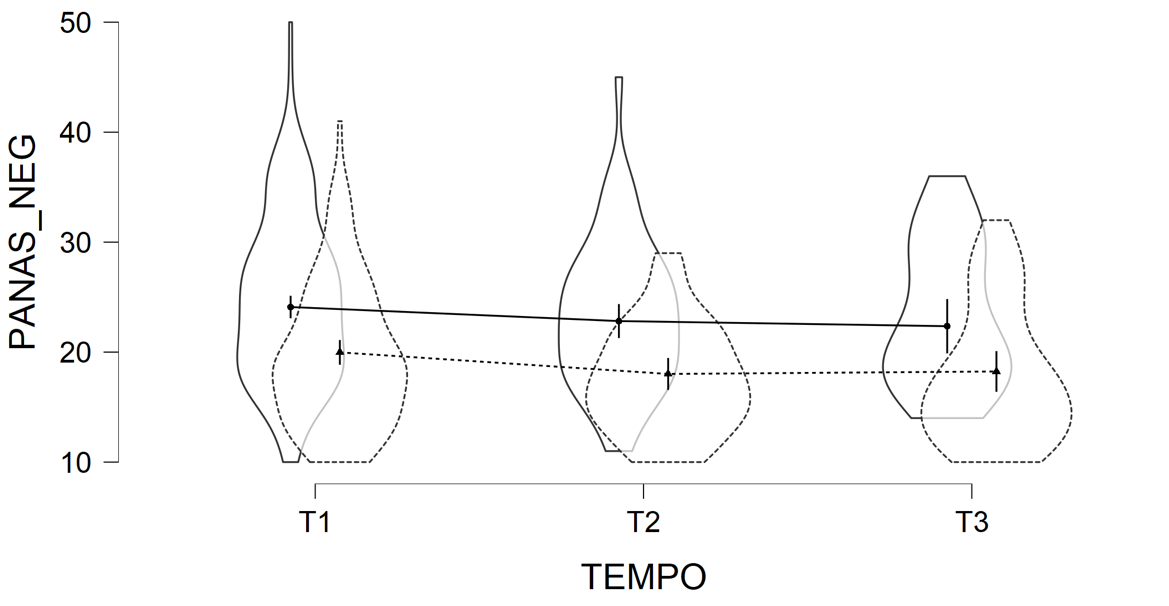 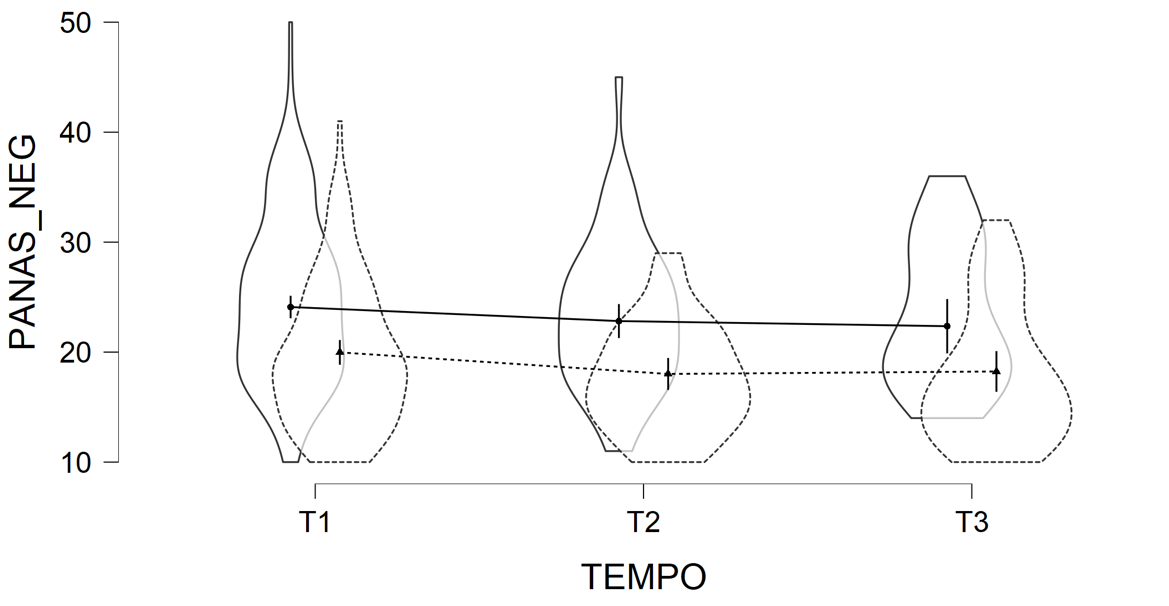 Table S8. Model summary.Results confirmed that mood and Beliefs about contagion were significant covariates for the PANAS-Negative emotions. Results confirmed the main effects of Age group. Young adults reported higher negative emotions than older adults (ß = 4.34 [2.64; 6.04] p < .001). The main effect of Time showed that participants reported higher negative emotions at T1 than at T2 (ß = -1.62 [-2.64; -0.60] p = .006), but neither between T2 and T3 (ß = -0.11 [-1.65; 1.42] p = 1.00) nor between T1 and T3 (ß = -1.73 [-3.25; -0.20] p = .079).Emotional loneliness scaleFigure S6. Model plot for the Emotional loneliness scale by age group and time. 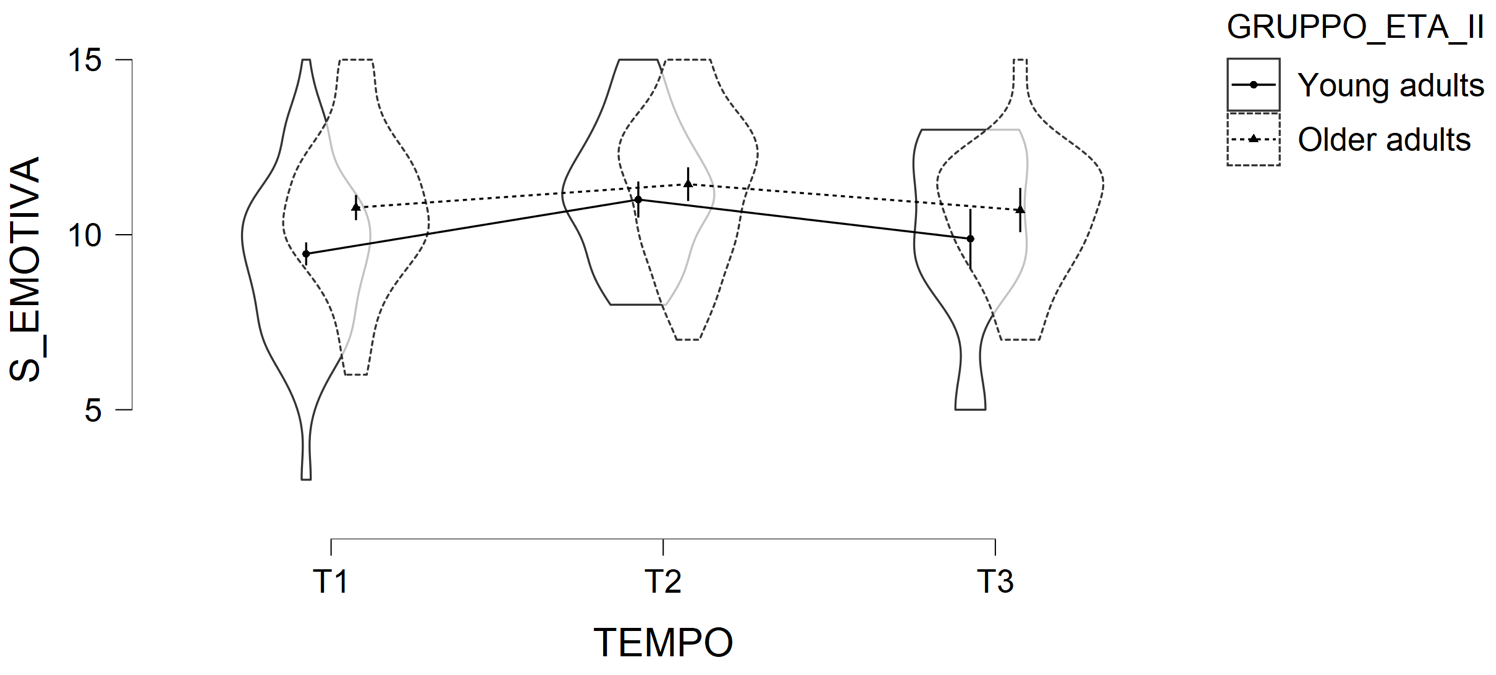 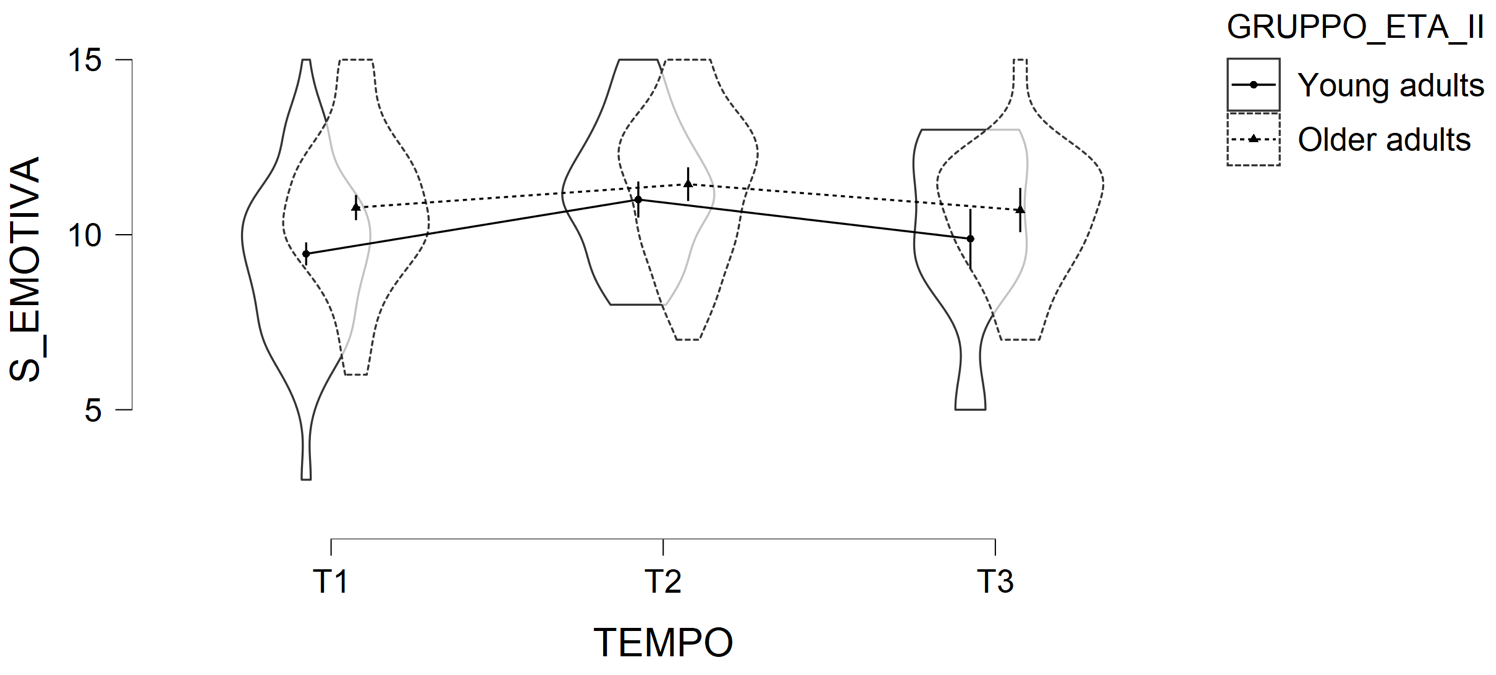 Table S9. Model summary. Results confirmed that mood was a significant covariate for the Emotional loneliness scale. The main effect of Age group was confirmed. Older adults overall perceived themselves as less emotionally lonelier than younger adults (ß = 0.86 [0.32; 1.40] p = .002). The main effect of Time showed that participants reported higher emotional loneliness at T1 than at T2 (ß = 1.11 [0.76; 1.46] p < .001) and felt less emotionally lonelier at T2 than at T3 (ß = -0.93 [-1.47; -0.39] p = .004), the latter not differing from T1 (ß = 0.18 [-0.36; 0.72] p = 1.00). The Age group X Time interaction was no longer significant when considering T3.Social loneliness scaleFigure S7. Model plot for the Social loneliness scale by age group and time. 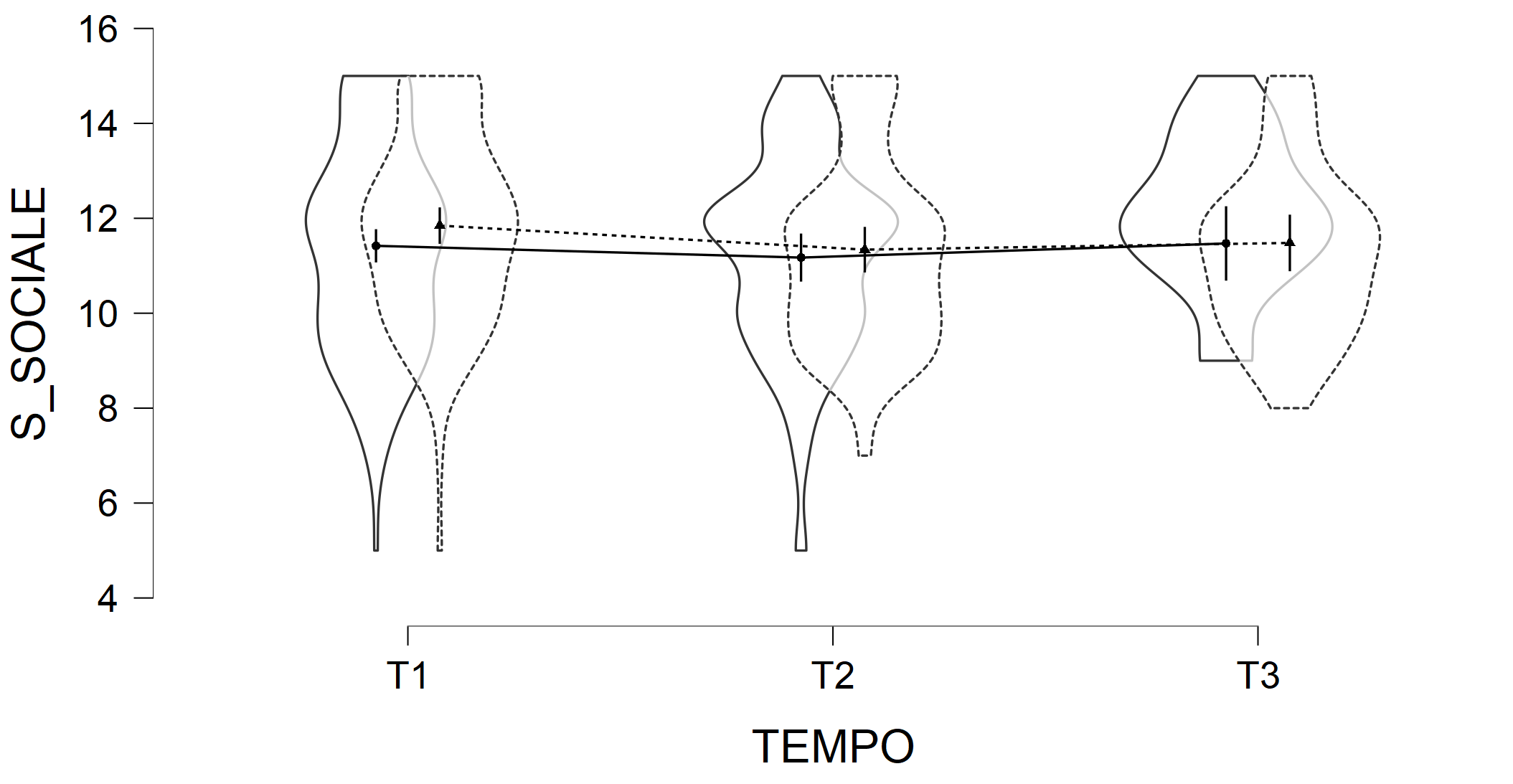 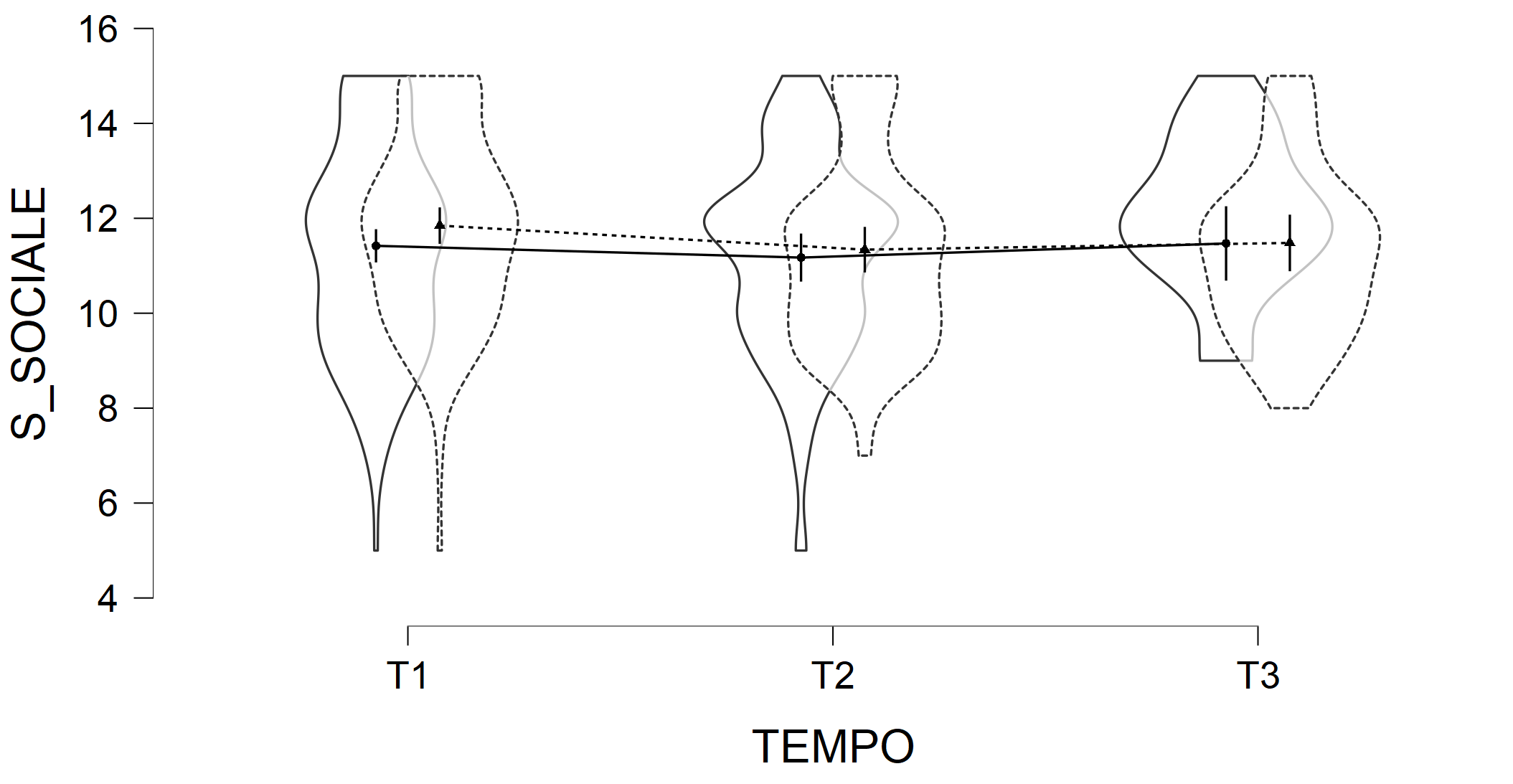 Table S10. Model summary.Results confirmed that mood was a significant covariate for the Social loneliness scale. The main effect of Time was no longer significant when considering T3.ResilienceFigure S8. Model plot for the Resilience scale by age group and time.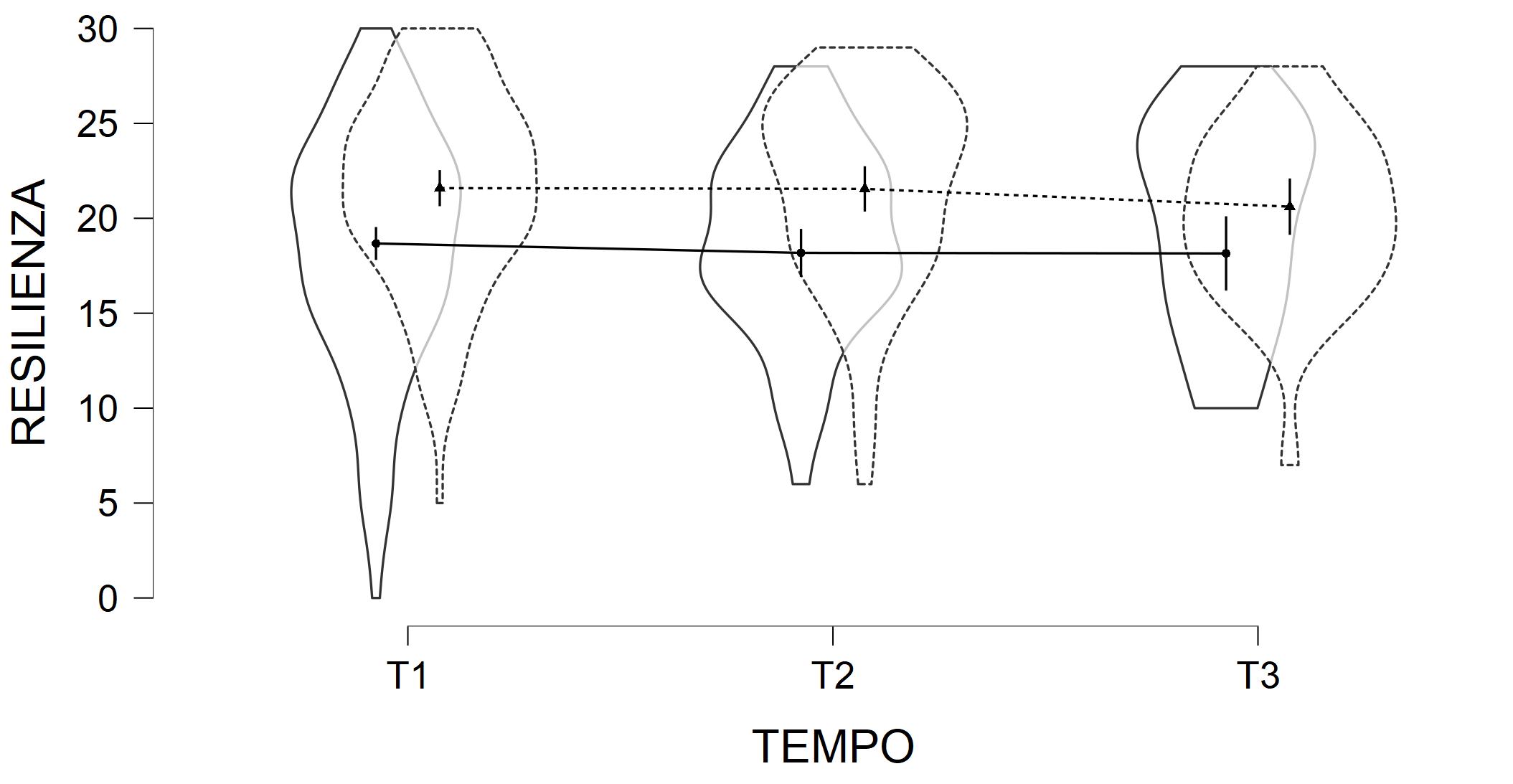 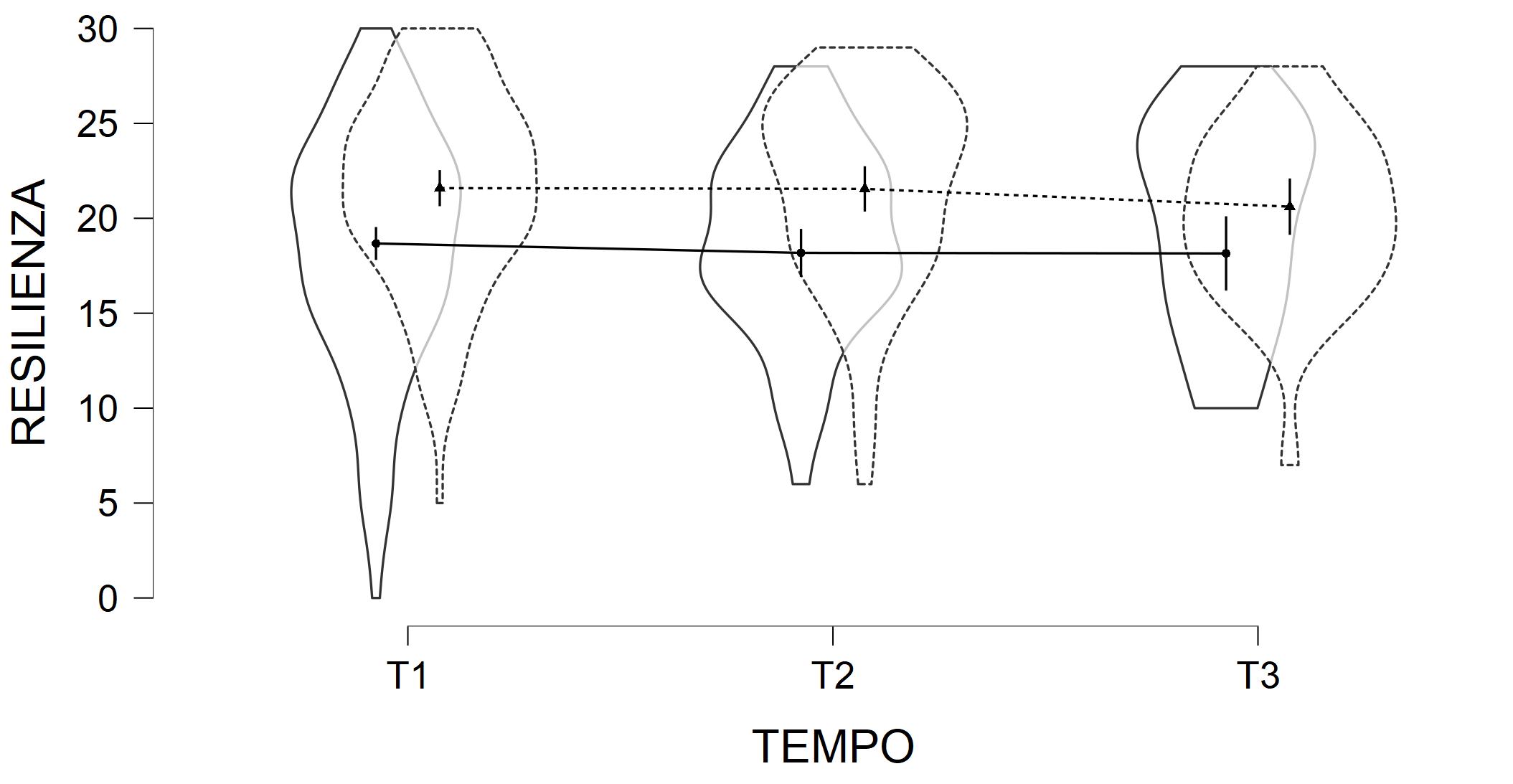 Table S11. Model summary.Results confirmed that mood was a significant covariate for the Resilience scale. The main effect of Age group was also confirmed. Older adults perceived themselves more resilient than younger adults (ß = 2.91 [1.48; 4.34] p = .001).Memory performanceLinear mixed-effects models were run for all memory measures, with Age group (young adults vs. older adults) and Time (T1 vs. T2 vs. T3) as predictors first, and then also with mood (depression) and the Beliefs and Consequences of contagion scales -BCS and CCS- as covariates. Maximum likelihood estimation was used with likelihood ratio test to assess the significance of the effects.Backward Digit Span taskResults from the models without covariates confirmed the main effect of Age group (χ2 = 35.547; p <.001). Younger adults outperformed older adults (ß = 2.067 [1.40; 2.734] p < .001). Neither the main effect of Time (χ2 = 4.281; p = .118) nor the Age group X Time interaction (χ2 = 0.620; p = .734) were significant.Figure S9. Model plot for the Backward Digit Span task by age group and time.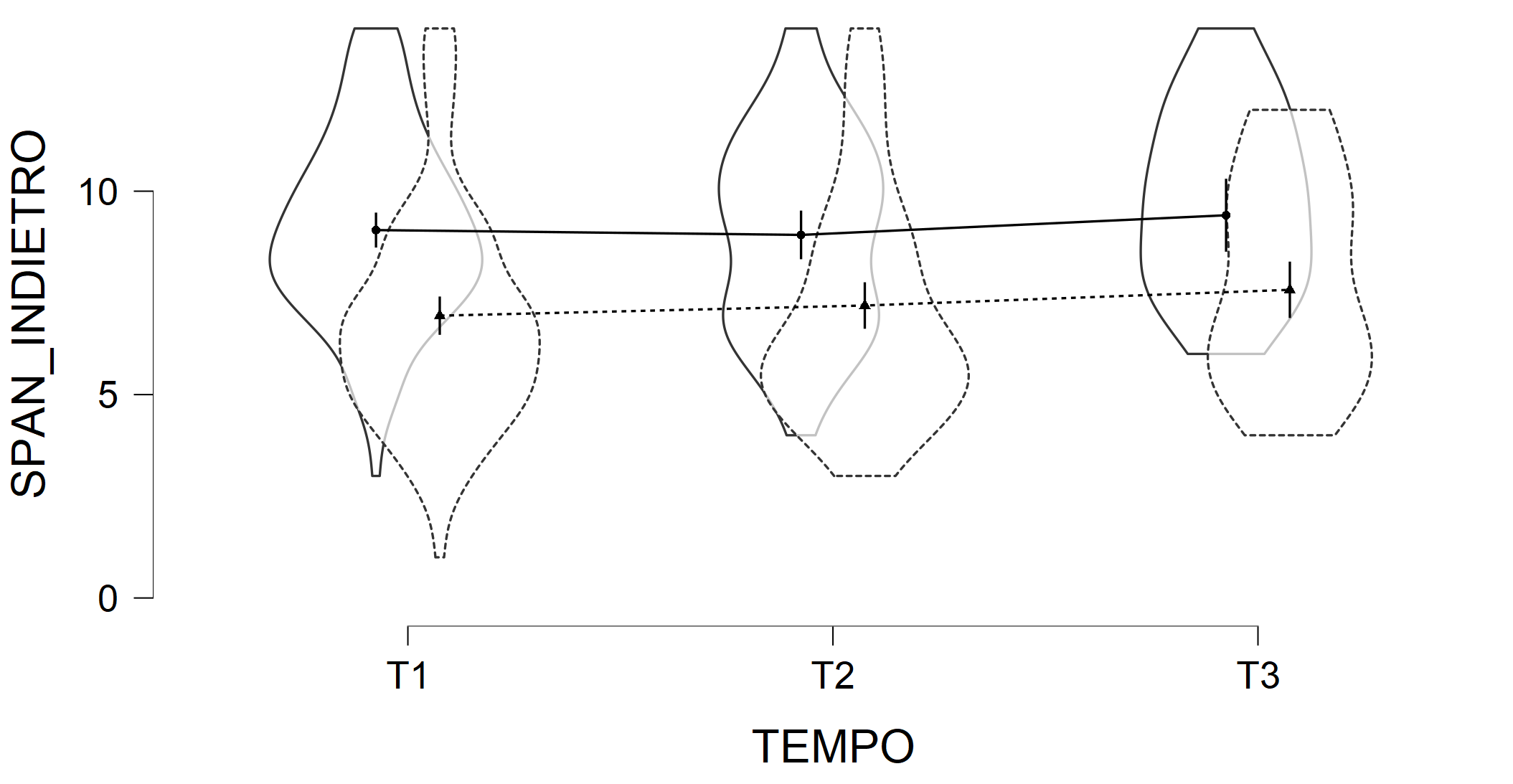 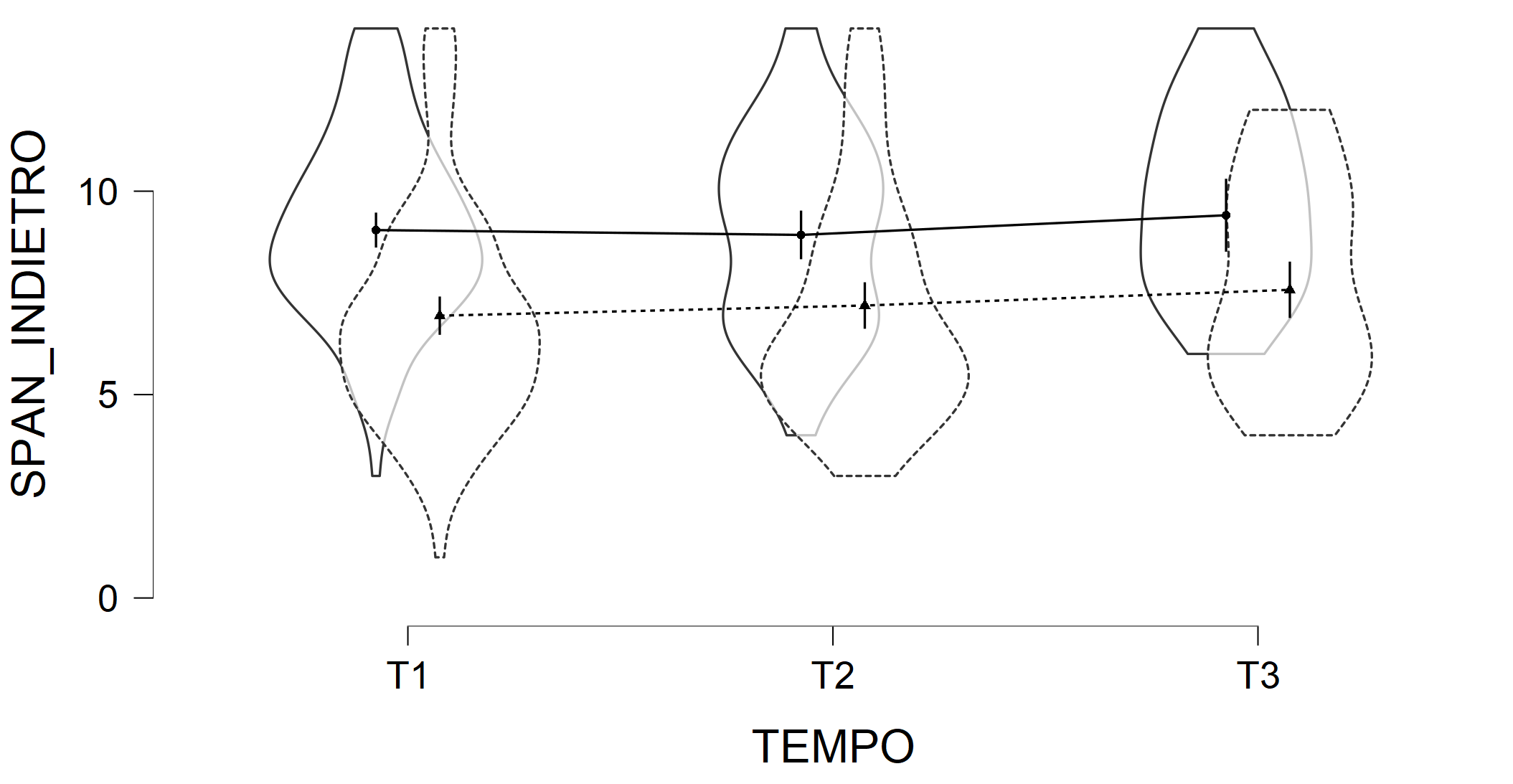 Table S12. Model summary.Results from the models with covariates confirmed that the CCS was a significant covariate for the Backward Digit Span task. The main effect of Age group was also confirmed. Young adults outperformed their older counterpart (ß = 1.89 [1.21; 2.57] p < .001).Word list- immediate recallResults from the models without covariates confirmed the main effect of Age group (χ2 = 14.548; p <.001). Younger adults outperformed older adults (ß = 1.246 [0.613; 1.879] p < .001). Neither the main effect of Time (χ2 = 5.364; p = .068) nor the Age group X Time interaction (χ2 = 2.413; p = .299) were significant.Figure S10. Model plot for the Word list- immediate recall by age group and time.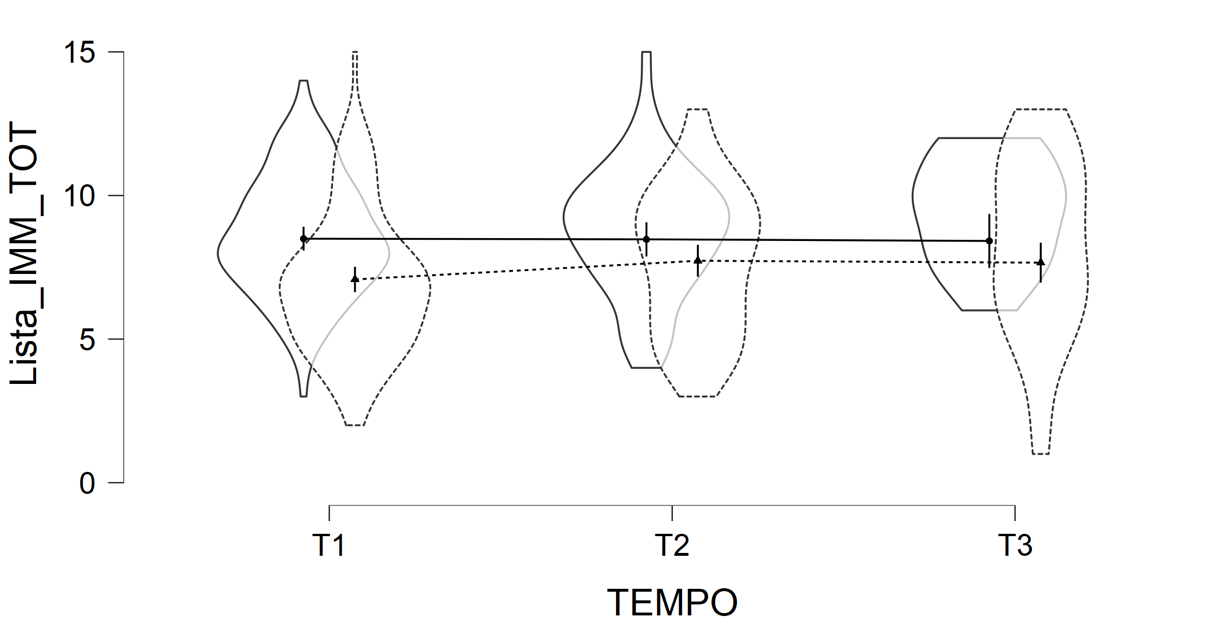 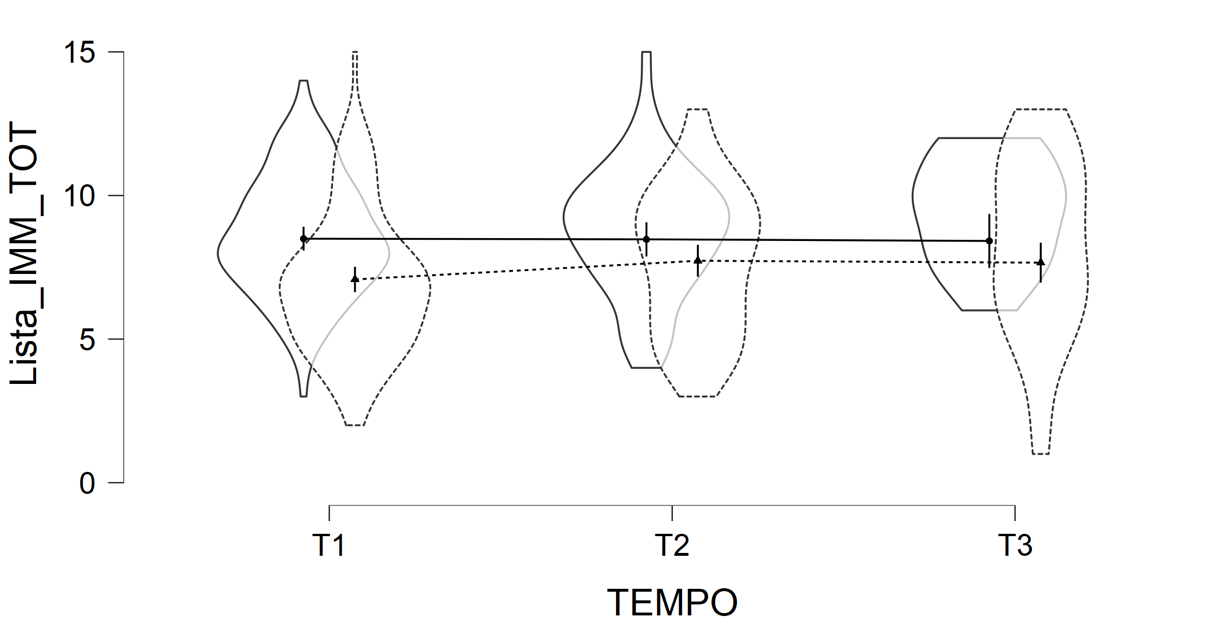 Table S13. Model summary.Concerning the models with covariates, mood emerged as a significant covariate for the Word list-immediate recall. The main effect of Age group was confirmed. Young adults outperformed older adults (ß = 0.97 [0.31; 1.63] p = .005).Word list- delayed recallResults from the models without covariates confirmed the main effect of Age group (χ2 = 14.587; p <.001). Younger adults outperformed older adults (ß = 1.542 [0.762; 2.322] p < .001). Neither the main effect of Time (χ2 = 4.735; p = .094) nor the Age group X Time interaction (χ2 = 1.834; p = .400) were significant.Figure S11. Model plot for the Word list- delayed recall by age group and time.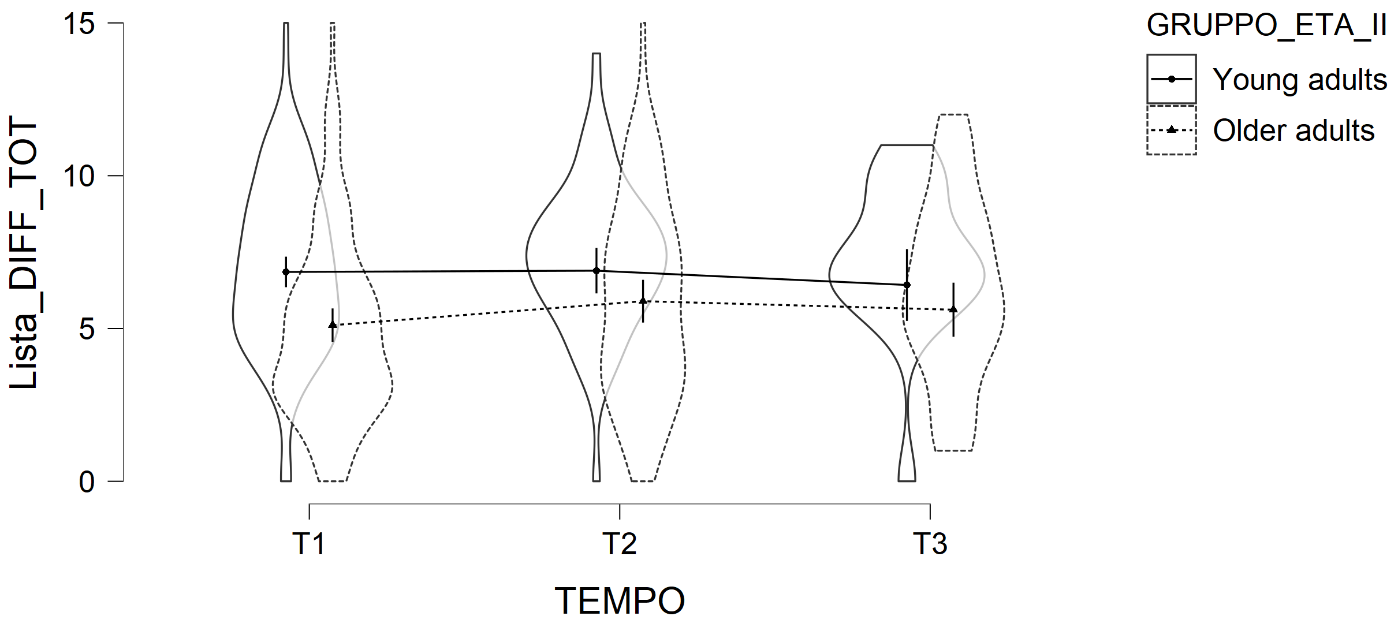 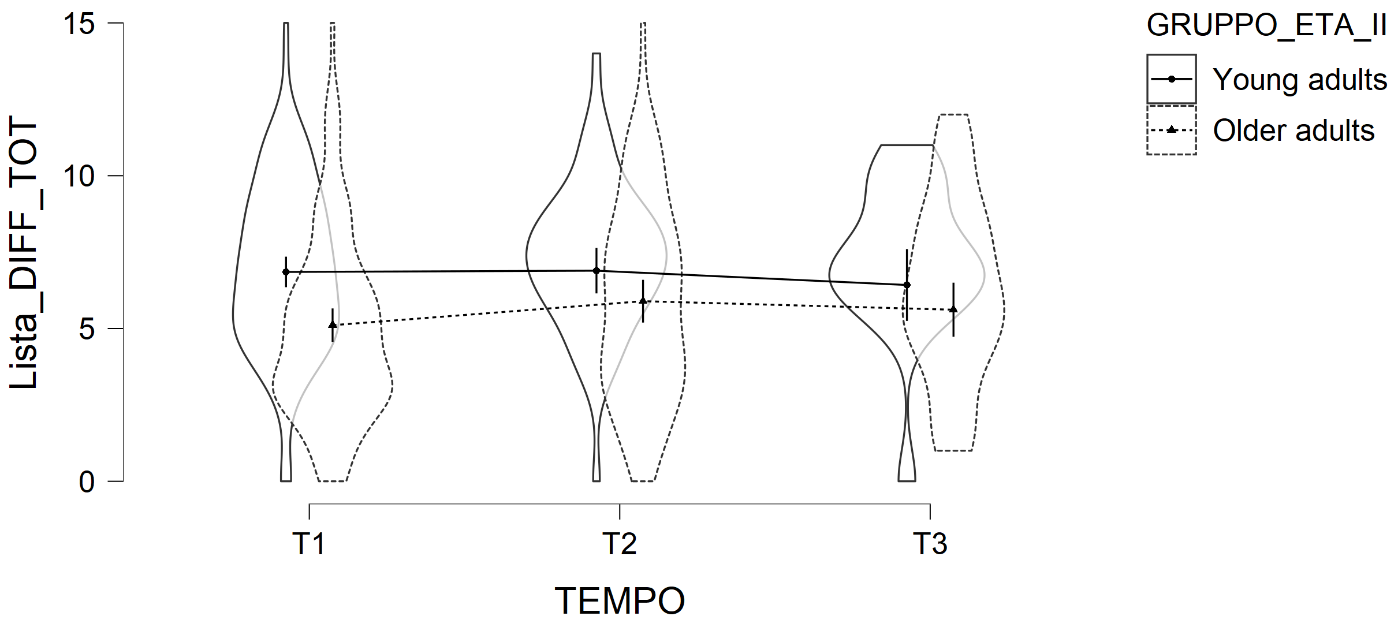 Table S14. Model summary.Concerning the models with covariates, results showed that mood emerged as a significant covariate, along with the BCS, for the Word list-delayed recall. The main effect of Age group was also confirmed. Younger adults outperformed older adults (ß = 1.18 [0.36; 2.65] p = .005).T1 (May 2020)T1 (May 2020)T1 (May 2020)T1 (May 2020)T2 (September 2020)T2 (September 2020)T2 (September 2020)T2 (September 2020)T3 (December 2020)T3 (December 2020)T3 (December 2020)T3 (December 2020)Younger Adults (N=138; 78 F)Younger Adults (N=138; 78 F)Older Adults (N=119; 79 F)Older Adults (N=119; 79 F)Younger Adults (N=52; 33 F)Younger Adults (N=52; 33 F)Older Adults (N=59; 38 F)Older Adults (N=59; 38 F)Younger Adults (N=18; 12 F)Younger Adults (N=18; 12 F)Older Adults (N=31; 17 F)Older Adults (N=31; 17 F)MSDMSDMSDMSDMSDMSDAge24.594.2769.835.6024.834.7569.864.6724.284.1769.063.57Education (years)15.782.3411.564.3415.812.3611.594.0816.332.4312.353.07MOCA-Blind--19.771.81--19.831.77--20.061.57Mood:Beck Depression Inventory-II10.877.39--8.405.74--7.614.49--Geriatric Depression Scale--3.392.39--3.312.26--3.322.30Fear of COVID-19:Beliefs about contagion37.3921.6823.0617.4740.8320.3124.1816.0455.7617.9931.8018.12Consequences of contagion40.6820.2552.0624.2838.4917.3352.5824.6641.5611.8549.3718.60Emotional and psychologicalfunctioning:PANAS-Positive emotions28.417.3730.306.7232.625.8232.376.4230.835.3632.105.02PANAS-Negative emotions24.747.6419.616.5523.276.8017.564.8323.226.6217.906.17Emotional loneliness9.332.3210.702.1211.231.9111.462.0510.282.4710.581.79Social loneliness11.372.2011.822.0111.212.0511.201.9712.061.6311.291.77Resilience18.416.2521.455.1818.875.0221.565.1519.835.5020.194.53Memory performance:Backward Digit Span task9.092.316.862.698.942.437.082.769.722.277.842.56Word list (immediate recall)8.542.076.952.508.752.227.712.518.892.878.193.12Word list (delayed recall)6.882.844.923.017.292.425.883.269.411.876.233.00Younger adults who completed T1 and T2 (N=52)Younger adults who completed T1 and T2 (N=52)Younger adults who completed T1 only (N=86)Younger adults who completed T1 only (N=86)Differences at T1Differences at T1Differences at T1Differences at T1Differences at T1Differences at T1MSDMSDtglpCohen's dlower CI 95%upper CI 95%Age24.834.7524.453.97.50136.62.09-.26.43Education (years)15.812.3615.762.35.13136.90.02-.32.37Beck Depression Inventory-II10.276.6911.237.80-.74136.46-.13-.48.22Fear of COVID-19:Beliefs about contagion36.7421.5537.7921.87-.27135.78-.05-.39.30Consequences of contagion42.4820.7539.5919.98.81135.42.14-.20.49Emotional and psychological functioning:PANAS-Positive emotions29.196.8027.937.70.97135.33.17-.17.51PANAS-Negative emotions25.907.1524.047.871.39135.16.24-.10.59Emotional loneliness9.231.909.402.55-.40136.69-.07-.42.27Social loneliness11.292.1211.422.26-.34136.74-.06-.40.29Resilience18.755.2718.206.80.50136.62.09-.26.43Memory performance:Backward Digit Span task8.882.489.212.21-.80136.43-.14-.49.21Word list (immediate recall)8.691.928.452.18.63127.52.11-.23.46Word list (delayed recall)7.192.146.693.191.02136.31.18-.17.52Older adults who completed T1 and T2 (N=59)Older adults who completed T1 and T2 (N=59)Older adults who completed T1 only (N=60)Older adults who completed T1 only (N=60)Differences at T1Differences at T1Differences at T1Differences at T1Differences at T1Differences at T1MSDMSDtglpCohen's dlower CI 95%upper CI 95%Age69.864.6769.806.43.06117.95.01-.35.37Education (years)11.594.0811.534.62.08117.94.01-.34.37MOCA-Blind19.781.6419.771.98.04117.97.01-.35.36Geriatric Depression Scale3.422.613.352.19.17117.87.03-.33.39Fear of COVID-19:Beliefs about contagion22.0019.8024.1014.92-.65117.51-.12-.48.24Consequences of contagion53.6424.6150.5124.06.70117.48.13-.23.49Emotional and psychological unctioning:PANAS-Positive emotions30.126.6130.486.89-.30117.77-.05-.41.31PANAS-Negative emotions19.566.5919.656.56-.08117.94-.01-.37.35Emotional loneliness10.812.0510.582.20.59117.56.11-.25.47Social loneliness11.591.9312.032.08-1.20117.23-.22-.58.14Resilience21.494.8421.425.53.08117.94.01-.35.37Memory performance:Backward Digit Span Task6.802.556.922.85-.24117.81-.04-.40.32Word list (immediate recall)7.082.676.822.34.58117.56.11-.25.47Word list (delayed recall)5.173.054.672.98.91117.37.17-.19.53Beck Depression Inventory-II (young adults)Beck Depression Inventory-II (young adults)Beck Depression Inventory-II (young adults)Geriatric Depression Scale (older adults)Geriatric Depression Scale (older adults)Geriatric Depression Scale (older adults)Effect dfχ2pdfχ2pTime16.500.0111.369.544Effect Effect dfdfχ2χ2ppAge group 138.115 < .001 Time 12.644 .104 Age group X Time 10.399 .528 Effect Effect dfdfχ2χ2ppAge group 120.988 < .001 Time 1.860 .354 Age group X Time 1.572 .449 Effect Effect dfdfχ2χ2ppMood 179.792 < .001 Beliefs of contagion11.196 .274 Consequences of contagion 1.189 .664 Age group14.017 .045 Time 219.613 < .001 Age group X Time21.507 .471 Effect Effect dfdfχ2χ2ppMood 180.627 < .001 Beliefs about contagion 16.387 .011 Consequences of contagion 1.153 .696 Age group123.871 < .001 Time 210.831 .004 Age group X Time2.475 .789 Effect Effect dfdfχ2χ2ppMood 189.236< .001Beliefs of contagion 11.856.173Consequences of contagion 10.008.927Age group19.401.002Time 233.896< .001Age group X Time25.604.061Effect Effect dfdfχ2χ2ppMood 117.333 < .001 Beliefs of contagion 11.543 .214 Consequences of contagion 11.392 .238 Age group1.465 .496 Time 25.397 .067 Age group X Time21.096 .578 Effect Effect dfdfχ2χ2ppMood164.800 < .001 Beliefs of contagion 10.762 .383 Consequences of contagion 10.014 .907 Age group115.472 < .001 Time 21.596 .450 Age group X Time20.661 .718 Effect Effect dfdfχ2χ2ppMood13.595 .058 Beliefs of contagion 1.021 .884 Consequences of contagion 14.787 .029 Age group126.888 < .001 Time 23.440 .179 Age group X Time21.096 .578 Effect Effect dfdfχ2χ2ppMood15.080 .024 Beliefs about contagion 13.473 .062 Consequences of contagion 1.569 .451 Age group17.937 .005 Time 22.812 .245 Age group X Time23.565 .168 Effect Effect dfdfχ2χ2ppMood 14.154 .042 Beliefs about contagion 14.712 .030 Consequences of contagion 1.809 .369 Age group17.710 .005 Time 22.988 .225 Age group X Time23.098 .212 